ПРОТОКОЛ № 4заседания комиссии по делам несовершеннолетних и защите их прав
администрации Грозненского муниципального района08.04.2019 г. 15ч.	с.Толстой-Юрт	Актовый залПрисутствовали:Председатель комиссии:	- Баудинов З.Ш.Зам. председателя комиссии: - Абдулазиев А.Ш. Ответственный секретарь:	- Ненциева Р. ВПриглашенные:-Закриев С.С.	- помощник прокурора района;Приглашенные родители:	Цихаева Хава Любовна, Исаев АсламбекМухтарович, Гортиков Сайд-Магомед Сайхасанович, Багаеву Мадину Элимсолтовну, Хункурханова Рита Магомедовна, Эздиева Куржан Исаковна, Берсанукаева Дети Мусаевна, Бадаев Косум Магомедович, Замирова Милана Сайд-Хавсановна, Хамзатханова Зайран Бекхановна, Зубайраев Шамсудин Арбиевич, Хамзаева Аймани Савиевна, Исаков Султан Юнусович, Юнусов Рамзан Вахитович, Умарова Яха Сайпудиновна, Идигова Петимат Алхазуровна, Бибулатова Милана Ахмедовна, Ахмадова Хеди Мухадиновна, Султухановва Малика Махмудовна, Чадаев Аслан Вахидович, Чадаев ХасанВахидович, Умаева Зарема Рамзановна, Кагиров Аслан Мусаевич, Шахидов Аюб Мамедович, Алиев Заира Салаудиновна. Азаматов Ахмед Ахъядович, Приглашенные несовершеннолетние: Алихов Ислам Хайырдинович, Султаханов Су лиман Русланович, Эздиев Нурмагомед Халидович, Умалатов Ислам Рамзанович.Повестка дня.Рассмотрение 30 дел об административных правонарушениях.Выступление с докладом на тему:	«О работе органа опеки ипопечительства по защите прав детей-сирот и детей, оставшихся без попечения родителей» (защита жилищных прав) (докладчик Шахмурзаева М.М. - гл. специалист отдела опеки и попечительства).По первому вопросу:Выступила: - Ненциева Р.В Сегодня мы рассматриваем 30 дело об административных правонарушениях, все родители были оповещены, но не все явились на заседание.Выступил: Закриев С.С. - как следует из представленных доказательств в частности протокола об административном правонарушении и объяснения лица , в отношении которого ведется производство по делу об административном правонарушении: Цихаева Хава Аюбовна, Исаев Асламбек Мухтарович, Гортиков Саид-Магомед Сайхасанович, Багаеву Мадину Элимсолтовну, Хункурханова Рита Магомедовна, Эздиева Куржан Исаковна, Берсанукаева Дети Мусаевна, Бадаев Косум Магомедович, Замирова Милана Сайд-Хавсановна, Хамзатханова Зайран Бекхановна, Зубайраев Шамсудин Арбиевич, Хамзаева Аймани Савиевна, Исаков Султан Юнусович, Юнусов Рамзан Вахитович, Умарова Яха Сайпудиновна, Идигова Петимат Алхазуровна, Бибулатова Милана Ахмедовна, Ахмадова Хеди Мухадиновна, Султухановва Малика Махмудовна, Чадаев Аслан Вахидович, Чадаев Хасан Вахидович, Умаева Зарема Рамзановна, Кагиров Аслан Мусаевич, Шахидов Аюб Мамедович, Алиев Заира Салаудиновна. Азаматов Ахмед Ахъядович, Алихов Ислам Хайырдинович, Султаханов Сулиман Русланович, Эздиев Нурмагомед Халидович, Умалатов Ислам Рамзанович.- усматривается вина в совершении административного правонарушения, предусмотренного ч.1 ст. 5.35 КоАП РФ. полученные по делу доказательства являются законными и обоснованными.Решили по первому вопросу:в отношении: Цихаева Хава Аюбовна, Исаев Асламбек Мухтарович, Гортиков Сайд-Магомед Сайхасанович, Багаеву Мадину Элимсолтовну, Хункурханова Рита Магомедовна, Эздиева Куржан Исаковна, Берсанукаева Деили Мусаевна, Бадаев Косум Магомедович, Замирова Милана Сайд- Хавсановна, Хамзатханова Зайран Бекхановна, Хамзаева Аймани Савиевна, Исаков Султан Юнусович, Юнусов Рамзан Вахитович, Умарова ЯхаСайпудиновна, Идигова Петимат Алхазуровна, Бибулатова Милана Ахмедовна, Ахмадова Хеди Мухадиновна, Султухановва Малика Махмудовна, Чадаев Аслан Вахидович, Кагиров Аслан Мусаевич, Шахидов Аюб Мамедович, Алиев Заира Салаудиновн, Азаматов Ахмед Ахъядович, Султаханов Сулиман Русланович, Эздиев Нурмагомед Халидович, Умалатов Ислам Рамзанович - вынесены предупреждения.В отношении: Зубайраева Шамсудина Арбиевича - вынесен штраф в размере 200 руб.В отношении:	Алихова Ислама Хайырдиновича, Чадаева ХасанаВахидовича, Умаевой Заремы Рамзановны, вынесены штрафы в размере 100руб.По второму вопросу выступила: С докладом гл. специалист отдела опеки и попечительства Шахмурзаева М.М. (доклад прилагается)По второму вопросу решили: Информацию принять к сведению.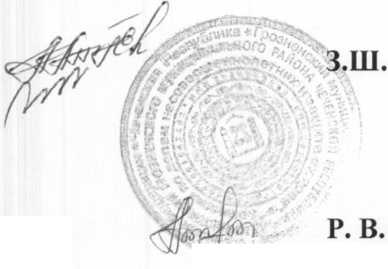 Председатель КДН и ЗПОтветственный секретарь КДН и ЗППо состоянию на 08.04.2019 г назначено наказание в виде:Всего дел	- 30предупреждений - 25 штрафов	- 4дел прекращенных в связи с истечением срока давности совершения правонарушения -1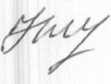 